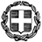 	Χίος, 15-10-2019Δ Ε Λ Τ Ι Ο   Τ Υ Π Ο Υ«Πρόσκληση υποβολής αιτήσεων για  ένταξη στον πίνακα και δήλωσης Μουσικών Σχολείων εμπειροτεχνών ιδιωτών μουσικών (ΕΜ16) για το  σχολικό έτος 2019-2020» Το Υπουργείο Παιδείας και Θρησκευμάτων στο πλαίσιο της κάλυψης των αναγκών για τη διδασκαλία των μαθημάτων μουσικής ειδίκευσης και για την άσκηση στα εργαστήρια στα μουσικά σχολεία, σε περίπτωση έλλειψης υποψηφίων εκπαιδευτικών, σύμφωνα με την  αριθμ.πρωτ. 160954/Ε1/15-10-2019  (ΑΔΑ:Ψ1ΔΓ4653ΠΣ-ΝΡΙ) εγκύκλιό τουκαλεί:εμπειροτέχνες ιδιώτες, που έχουν γνώση των αντίστοιχων παραδοσιακών οργάνων [παρ.6β άρθρου 20 του ν.3475/2006 (Α΄146), που εξακολουθεί να ισχύει (παρ.5, άρθρου 28,του ν.4521/2018, Α΄38)],εφόσον επιθυμούν να προσληφθούν,  με ωριαία αντιμισθία στα Μουσικά Σχολεία, να υποβάλουν αίτηση- δήλωση, για το σχολικό έτος 2019-20, από την Τρίτη 15 έως και τη Δευτέρα 21 Οκτωβρίου 2019.  Η Αίτηση-Δήλωση υποβάλλεται μόνο ηλεκτρονικά στη διαδικτυακή πύλη του Ολοκληρωμένου Πληροφοριακού Συστήματος Διαχείρισης Προσωπικού Α/θμιας και Β/θμιας Εκπ/σης (ΟΠΣΥΔ) του Υ.ΠΑΙ.Θ (ιστοσελίδα: https://opsyd.sch.gr/). Για τη διευκόλυνση των υποψηφίων αναρτώνται στην ανωτέρω ιστοσελίδα σχετικές οδηγίες. Οι ενδιαφερόμενοι  μπορούν να απευθύνονται στη Δ/νση Β/θμιας Εκπ/σης Χίου κατά τις εργάσιμες ημέρες και μέχρι την Δευτέρα 21/10/2019,  από τις 10:00 π.μ. έως τις 13:00 μ.μ. Η σχετική εγκύκλιος έχει αναρτηθεί στον πίνακα ανακοινώσεων, καθώς και  στην ιστοσελίδα της Δ.Δ.Ε  Χίου:  dide.chi.sch.gr.  Η Διευθύντρια ΕκπαίδευσηςΕυτυχία Μ. Βλυσίδου